Valley of Coudersport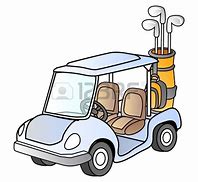 2nd Annual Lester Beers Memorial Golf OutingJuly 20, 2019Pinecrest Golf Course29 W Pinecrest Ln   Brookville,  PA 15825Registration - 8:00 a.m.Tee Off- 8:30 a.m.   Four Man Scramble FormatDinner to followFee - $60.00 per golferIncludes 18 holes of golf, cart, dinner, door prizes, skill prizes on selected holesHole in One on the 12th hole wins $25,000.00PLEASE PRINTTeam Captain__________________________ Phone_______________ADDRESS______________________________________________________________________NAME________________________________PHONE_______________NAME________________________________PHONE_______________NAME________________________________PHONE_______________Mail reservation to:   Marty Moses   836 E Mill St   Port Allegany, PA 16743      by July 7, 2019MAKE CHECK PAYABLE TO VALLEY OF COUDERSPORT